                 РЕШЕНИЕот   00.11.2021                                                                                       №  000-НПАс. Усть-Ницинское	          ПРОЕКТО внесении изменений в Положение о заработной плате лиц, замещающих муниципальные должности в Усть-Ницинском сельском поселении на постоянной основе, утвержденное решением Думы Усть – Ницинского сельского поселения от 26.09.2019 № 138-НПА (с измен. от 31.01.2020 № 178-НПА, от 27.10.2020 № 217-НПА)        Руководствуясь Трудовым кодексом Российской Федерации, Бюджетным кодексом Российской Федерации,  Федеральным законом от 06.10.2003 № 131-ФЗ «Об общих принципах организации местного самоуправления в Российской Федерации»,  Законом Свердловской области от 26 декабря 2008 года № 146-ОЗ «О гарантиях осуществления полномочий депутата представительного органа муниципального образования, члена выборного органа местного самоуправления, выборного должностного лица местного самоуправления в муниципальных образованиях, расположенных на территории Свердловской области», решениями Думы Усть-Ницинского сельского поселения от 00.11.2021 №  00-НПА «Об увеличении (индексации) размеров должностных окладов лиц, замещающих муниципальные должности Усть-Ницинского сельского поселения на постоянной основе, муниципальных служащих Усть-Ницинского сельского поселения»,   Уставом   Усть-Ницинского сельского поселениям, Дума Усть-Ницинского сельского поселениямРЕШИЛА:Внести в Положение о заработной плате лиц, замещающих муниципальные должности в Усть-Ницинском сельском поселении на постоянной основе, утвержденное решением Думы Усть – Ницинского сельского поселения от 26.09.2019 № 138-НПА (с измен. от 31.01.2020 № 178-НПА,  от 27.10.2020 № 217-НПА),  следующие изменения:                                                                                                                                                                                                                                                                                                                                                                                                                                                                                                                                                                                                          Приложение  к Положению изложить в новой редакции (прилагается).  2. Действие настоящего решения распространяется на отношения, возникшие с 01 октября 2021 года.3. Настоящее решение опубликовать в «Информационном вестнике Усть-Ницинского сельского поселения» и разместить на официальном сайте Усть-Ницинского сельского поселения в информационно-телекоммуникационной сети «Интернет»: www.усть-ницинское.рф.        4.  Контроль за исполнением решения возложить на комиссию по экономическим вопросам (Н.А. Ишутин).Приложение УТВЕРЖДЕНО Решением Думы Усть-Ницинского сельского поселения от 00.11.2021 № 00-НПАРазмерыдолжностных окладов лиц, замещающих муниципальные должности Усть-Ницинского сельского поселения на постоянной основе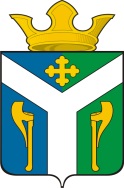 ДУМАУсть – Ницинского сельского поселенияСлободо – Туринского муниципального районаСвердловской областиПредседатель Думы Усть-Ницинского сельского поселения_____________Ю.И. ВостриковГлава Усть-Ницинского сельского поселения________________ А.С. ЛукинНаименование должностиРазмер должностного оклада, в рубляхГлава Усть-Ницинского сельского поселения22066Председатель Думы Усть-Ницинского сельского поселения22066